HOCKEYVERENIGING H.O.D. VALKENSWAARD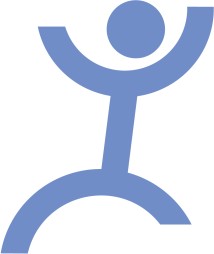 Algemene LedenvergaderingDatum: dinsdag 23 mei 2023 Aanvang: 20.00 uur Locatie: HOD-paviljoen Agenda 1. Opening door de interim-voorzitter 2. Goedkeuring notulen van de ALV 13 maart 2023 3. Wijziging Huishoudelijk Regelement4. Begroting seizoen 2023-2024 5. Vaststelling van de contributie 2023-20246. Voorstellen ingediend door tenminste vijf leden 7. W.v.t.t.k. 8. Sluiting door de voorzitter 